Publicado en Bilbao el 15/11/2018 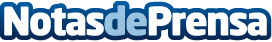 El futuro de las tecnologías libres y la transformación digital se debate en BizkaiaLa ciudad calienta motores para albergar la octava edición de LIBRECON powered by CEBIT, uno de los encuentros sobre tecnologías basadas en código abierto más importantes de Europa, que tendrá lugar los días 21 y 22 de noviembre en el Palacio Euskalduna de BilbaoDatos de contacto:LIBRECON powered by CEBIT94 694 11 52Nota de prensa publicada en: https://www.notasdeprensa.es/el-futuro-de-las-tecnologias-libres-y-la Categorias: País Vasco Entretenimiento Emprendedores Eventos E-Commerce Software Recursos humanos Innovación Tecnológica Digital http://www.notasdeprensa.es